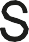 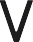 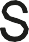 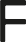 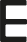 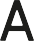 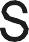 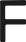 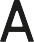 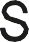 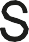 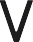 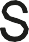 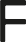 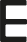 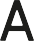 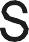 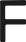 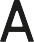 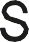 Prüfungskommission Commission des examens Commissione degli esamiPrüfungsgebühr für nicht vollständig abgelegte PrüfungenInkrafttreten : 01.01.2023.GrundGeschuldete PrüfungsgebührGrundlageNichtzulassung zur Prüfung für Bewerber/innen, die die Zulassungsbedingungen nicht erfüllen.keine PrüfungsgebührZiff. 3.32 PrüfungsordnungNichtzulassung zur Prüfung wegen nicht fristgerechter Zahlung der Prüfungsgebühroder Rücktritt nach Bestätigung der Anmeldung durch die Kommission und bis zu 10 Wochen vor Beginn der PrüfungoderRücktritt innerhalb von 10 Wochen vor Beginn der Prüfung bei Vorlage eines triftigen Grundes.CHF 500Ziff. 3.32 PrüfungsordnungZiff. 4.21 Prüfungsordnung
Ziff. 4.22 PrüfungsordnungRücktritt innerhalb von 10 Wochen vor Beginn der Prüfung ohne Vorlage eines triftigen Grundes.CHF 1’500Ziff. 4.22 und Ziff. 6.42 PrüfungsordnungRücktritt nach Beginn der Prüfung bei Vorliegen eines entschuldbaben Grundes.Volle Prüfungsgebühr. Kandidat/in kann die Prüfung im folgenden Jahr kostenlos komplettieren.Ziff. 4.22 PrüfungsordnungRücktritt nach Beginn der Prüfungohne Vorlage eines triftigen Grundes.Ausschluss von der Prüfung.Nichtbestehen der Prüfung.Volle PrüfungsgebührZiff. 6.42 Prüfungsordnung